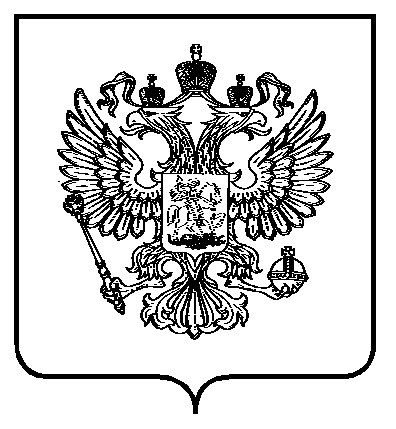 В период с 29.01.2010 г. по  24.07.2012 г. Территориальной                 аттестационной комиссией  Приволжского  управления  Ростехнадзора  были   выданы  удостоверения об аттестации согласно прилагаемому перечню.В целях надлежащего исполнения Ростехнадзором функций главного администратора доходов федерального бюджета в соответствии с пунктом 2 статьи 9 Федерального закона от 21 июля 1997г. №116-ФЗ                            «О промышленной безопасности опасных производственных объектов» и подпунктом 72 пункта 1 статьи 333.33 Налогового кодекса                         Российской Федерации, а также в соответствии с представлением Счетной палаты Российской Федерации от 03 марта . №ПР 09-54/096-04 прошу Вас в месячный срок произвести     уплату государственной пошлины за     ранее выданные удостоверения об   аттестации в размере 800 рублей за одно удостоверения. Общее количество выданных удостоверений составила______ единицы. Общая сумма платежа составляет _______ рублей.В назначении платежа необходимо указывать: «Возмещение затрат    федерального бюджета за аттестацию 2010-2013гг».Реквизиты для произведения платежей:Получатель УФК по РТ (Приволжское управление Федеральной службы    по экологическому, технологическому и атомному надзору)   ИНН  1654004615,  КПП  165501001Банк получателя  Отделение – НБ Республика Татарстан г.КазаньБИК  049205001расчетный счет   № 40101810800000010001 КБК  498 1 13 02991 01 6000 130  (поле 104) ОКТМО  92701000 (поле 105)  УИН 0 (поле 22).Статус платежа (13).	В случае неуплаты вышеупомянутой суммы в доход федерального бюджета Федеральная служба по экологическому, технологическому и атомному надзору оставляет за собой право обратиться в судебные органы.Приложение: по тексту на 1 л. в 1 экз.И.о.руководителя                                                                                  А.Т. Гимадиев(843)231-17-14 Султанова Э.Х.